VETERINARSKA STANICA VUKOVAR d.o.o.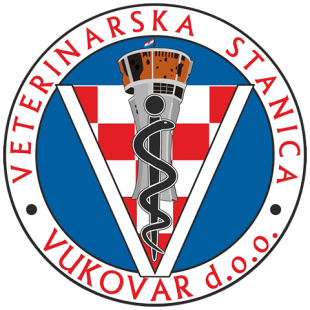 SLUŽBA DDDBana Josipa Jelačića 9732011 Vukovar		OIB: 24521029367		Tel/fax: 032/410-060		vsv.ddd@gmail.com		www.vsvu.hr	Ur.br.: 02/AO – 05 – 2023	U Vukovaru, 09. lipnja 2023g.									Pčelarska UdrugaVukovar 91, Cornacum,  Vodencvjet, Milena			OBAVIJESTMolimo Vas da najavite Vašim članovim pčelarske udruge » Obavijest o suzbijanju komaraca iz zraka - aviotretman« Dana  12 I 13. lipnja 2023g u vremenu od 18:30 do 20:30hobavljati tretiranje komaraca iz zraka - aviotretman i to  :12.06.2023g. – Grad Vukovar, naselja Sotin i Lipovača, mjesta Borovo, Bogdanovci, Petrovci i Svinjarevci 13.06.2023g. – Negoslavci, Tompojevci, Berak, Čakovci, Mikluševci, Bokšić, Lovas i OpatovacKoristiti će se insekticidi odobreni od Ministarstva Zdravlja RH i preporuke SZO za primjenu u naseljenim mjestima, koji su bez štetnih učinaka na zdravlje ljudi i toplokrvnih životinja. ipak molimo građane koji imaju problema sa zdravljem da ne izlaze iz kuća, te da zatvore prozore.Ukoliko vremenske neprilike ne dozvole tretiranje, akcija će se odgoditi.Za vrijeme zamagljivanja pčelari trebaju zatvoriti košnice.Kontakt osoba : Dejan Pajkanović, sanit.ing.Kontakt mob: 099/2160-622						Tomislav Šota, dr. vet. med